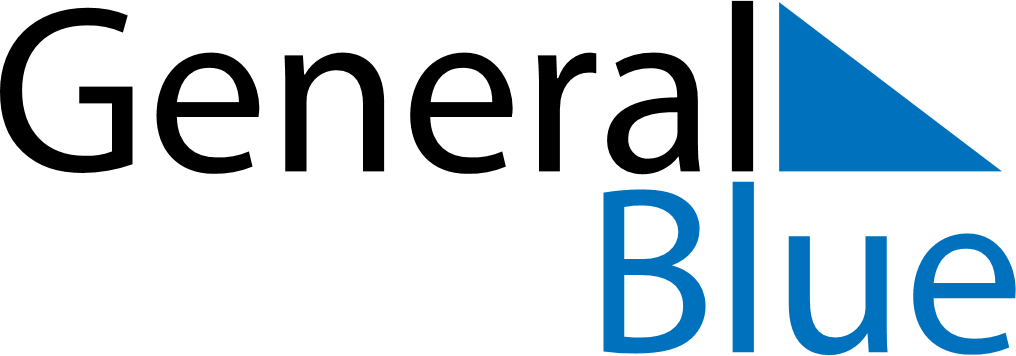 December 2027December 2027December 2027SloveniaSloveniaSUNMONTUEWEDTHUFRISAT1234567891011Saint Nicholas Day1213141516171819202122232425Christmas Day262728293031Independence and Unity Day